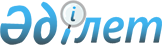 О внесении изменений и дополнений в постановление Правительства Республики Казахстан от 20 июля 2010 года № 745 "Об утверждении реестра государственных услуг, оказываемых физическим и юридическим лицам"
					
			Утративший силу
			
			
		
					Постановление Правительства Республики Казахстан от 22 августа 2012 года № 1072. Утратило силу постановлением Правительства Республики Казахстан от 18 сентября 2013 года № 983

      Сноска. Утратило силу постановлением Правительства РК от 18.09.2013 № 983 (вводится в действие со дня первого официального опубликования).      Правительство Республики Казахстан ПОСТАНОВЛЯЕТ:



      1. Внести в постановление Правительства Республики Казахстан от 20 июля 2010 года № 745 «Об утверждении реестра государственных услуг, оказываемых физическим и юридическим лицам» (САПП Республики Казахстан, 2010 г., № 44, ст. 401) следующие изменения и дополнения:



      в реестре государственных услуг, оказываемых физическим и юридическим лицам, утвержденном указанным постановлением:



      в графе 3 строк, порядковые номера 17 и 18, слова «и юридические» исключить;



      графу 2 строки, порядковый номер 40, изложить в следующей редакции:

      «Учет иностранных периодических печатных изданий, распространяемых на территории области, города республиканского значения, столицы»;



      графы 5 и 6 строки, порядковый номер 41, изложить в следующей редакции:

      «Комитет регистрационной службы и оказания правовой помощи МЮ»;



      графу 3 строки, порядковый номер 53, изложить в следующей редакции:

      «Юридические лица»;



      графу 2 строки, порядковый номер 60, изложить в следующей редакции:

      «Присвоение персонального идентификационного номера (ПИН-код) производителям (импортерам) отдельных видов нефтепродуктов, а также на товары производителей и импортеров некоторых видов подакцизной продукции, авиационного топлива и мазута»;



      графу 6 строки, порядковый номер 61, дополнить аббревиатурой «, ЦОН»;



      в строке, порядковый номер 63:



      графу 2 изложить в следующей редакции:

      «Выдача лицензии, переоформление лицензии на деятельность по осуществлению археологических и (или) научно-реставрационных работ на памятниках истории и культуры»;



      графу 6 дополнить аббревиатурой «, ЦОН»;



      в графе 7 слово «, бумажном» исключить;



      в графах 3, 5 и 6 строки, порядковый номер 93, в тексте на казахском языке внесены изменения, текст на русском языке не изменяется;



      графу 6 строк, порядковые номера 118, 119, 120, 121, 122, 123, 124, 126, 127, 184 и 185, дополнить аббревиатурой «, ЦОН»;



      графу 7 строки, порядковый номер 212, изложить в следующей редакции:

      «В бумажном виде (зарегистрированный контракт)»;



      графу 6 строк, порядковые номера 215, 216 и 250, дополнить аббревиатурой «, ЦОН»;



      в графах 5 и 6 строки, порядковый номер 220, в тексте на казахском языке внесены изменения, текст на русском языке не изменяется;



      в строке, порядковый номер 233:



      графу 2 изложить в следующей редакции:

      «Выдача лицензии, переоформление, выдача дубликатов лицензии на осуществление деятельности по проектированию (технологическое) и (или) эксплуатация (разведка, добыча полезных ископаемых) горных, химических производств»;



      графу 7 изложить в следующей редакции:

      «В электронном, бумажном виде (лицензия)»;



      графу 7 строк, порядковые номера 234, 235, 236, 237, 238, 239, 240 и 241, изложить в следующей редакции:

      «В электронном, бумажном виде (лицензия)»;



      графу 7 строки, порядковый номер 245, изложить в следующей редакции:

      «В бумажном виде (зарегистрированный контракт)»;



      графу 2 строки, порядковый номер 251, изложить в следующей редакции:

      «Выдача разрешения на использование ликвидационного фонда по контрактам на недропользования, за исключением контрактов на углеводородное сырье и общераспространенных полезных ископаемых»;



      графу 6 строки, порядковый номер 276, дополнить аббревиатурой «, ЦОН»;



      графу 2 строки, порядковый номер 323, изложить в следующей редакции:

      «Приостановление (продление, возобновление) представления налоговой отчетности»;



      графу 7 строки, порядковый номер 328, изложить в следующей редакции:

      «В электронном, бумажном виде (извещение)»;



      в строке, порядковые номера 335, 336 и 337:



      графу 6 дополнить аббревиатурой «, ЦОН»;



      графу 7 изложить в следующей редакции:

      «В электронном, бумажном виде (лицензия)»;



      графу 7 строки, порядковый номер 338 и 339, изложить в следующей редакции:

      «В электронном, бумажном виде (лицензия)»;



      в строке, порядковый номер 339:



      графу 5 изложить в следующей редакции:

      «АДСФК»;



      графу 6 изложить в следующей редакции:

      «ЦОН, АДСФК»;



      графу 7 строки, порядковый номер 340, изложить в следующей редакции:

      «В электронном, бумажном виде (разрешение)»;



      графу 6 строк, порядковые номера 341, 342 и 347, дополнить аббревиатурой «, ЦОН»;



      графу 7 строки, порядковый номер 341 и 342, изложить в следующей редакции:

      «В электронном, бумажном виде (лицензия)»;



      дополнить строками, порядковые номера 462-1, 462-2 и 462-3, следующего содержания:

      «                                                                »;



      графу 6 строк, порядковые номера 467, 468, 469, 470, 471, 472, 497, 498, 499, 500, 501, 518, 519, 520, 524, 533 и 534, дополнить аббревиатурой «, ЦОН».



      2. Настоящее постановление вводится в действие со дня первого официального опубликования.      Премьер-Министр

      Республики Казахстан                       К. Масимов
					© 2012. РГП на ПХВ «Институт законодательства и правовой информации Республики Казахстан» Министерства юстиции Республики Казахстан
				462-1Выдача лицензии, переоформление лицензии для занятия деятельностью по распространению теле-, радиоканаловФизические и юридические лицаМКИКомитет информации и архивов МКИКомитет информации и архивов МКИВ электронном виде (лицензия)462-2Постановка на учет, переучет отечественных теле-, радиоканаловФизические и юридические лицаМКИКомитет информации и архивов МКИКомитет информации и архивов МКИВ бумажном виде (свидетель-

ство)462-3Постановка на учет, переучет иностранных теле-, радиоканалов, распространяемых на территории Республики КазахстанФизические и юридические лицаМКИКомитет информации и архивов МКИКомитет информации и архивов МКИВ бумажном виде (свидетель-

ство)